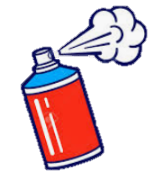 What should I know already?What should I know already?What skills will I learn?What skills will I learn?Artist Study – Laura ShabazzKey VocabularyLaura ShabazzCollageMaterialsTechniquesCollectVisual VocabularyTearOverlapLayeringRepresentTexturesUpcycling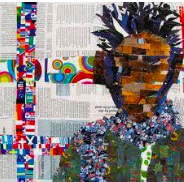 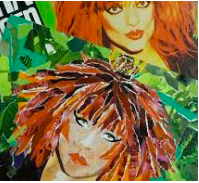 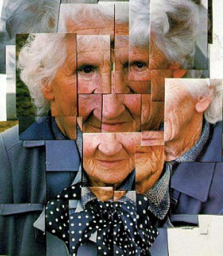 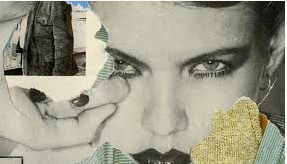 - Shabazz was born into an artistic and musical family. - Laura explores collage through upcycling the discarded magazines and books that she finds from recycling bins all over her town. - She teaches guitar and has a part-time job so she creates her art at night when her family are asleep.- She only uses paper and glue. She tears the paper by hand. Her larger pieces of art use hundreds of tiny scraps of paper. She gets straight lines by using the edges of paper and only occasionally uses scissors for precise shapes.- Shabazz starts her art by finding images, creating basic sketches and getting a general idea of colours.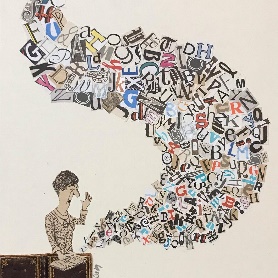 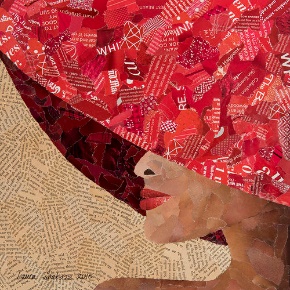 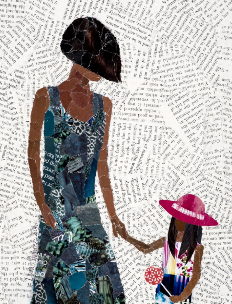 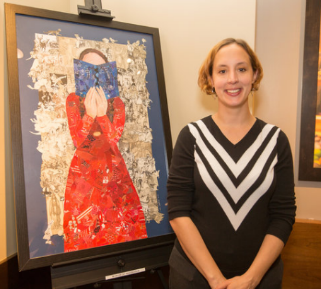 Key VocabularyLaura ShabazzCollageMaterialsTechniquesCollectVisual VocabularyTearOverlapLayeringRepresentTexturesUpcycling- Shabazz was born into an artistic and musical family. - Laura explores collage through upcycling the discarded magazines and books that she finds from recycling bins all over her town. - She teaches guitar and has a part-time job so she creates her art at night when her family are asleep.- She only uses paper and glue. She tears the paper by hand. Her larger pieces of art use hundreds of tiny scraps of paper. She gets straight lines by using the edges of paper and only occasionally uses scissors for precise shapes.- Shabazz starts her art by finding images, creating basic sketches and getting a general idea of colours.Key VocabularyLaura ShabazzCollageMaterialsTechniquesCollectVisual VocabularyTearOverlapLayeringRepresentTexturesUpcycling- Shabazz was born into an artistic and musical family. - Laura explores collage through upcycling the discarded magazines and books that she finds from recycling bins all over her town. - She teaches guitar and has a part-time job so she creates her art at night when her family are asleep.- She only uses paper and glue. She tears the paper by hand. Her larger pieces of art use hundreds of tiny scraps of paper. She gets straight lines by using the edges of paper and only occasionally uses scissors for precise shapes.- Shabazz starts her art by finding images, creating basic sketches and getting a general idea of colours.Key VocabularyLaura ShabazzCollageMaterialsTechniquesCollectVisual VocabularyTearOverlapLayeringRepresentTexturesUpcyclingWhat will I know by the end of the unit?What will I know by the end of the unit?What will I know by the end of the unit?What will I know by the end of the unit?Key VocabularyLaura ShabazzCollageMaterialsTechniquesCollectVisual VocabularyTearOverlapLayeringRepresentTexturesUpcyclingCollage Ideas…Key VocabularyLaura ShabazzCollageMaterialsTechniquesCollectVisual VocabularyTearOverlapLayeringRepresentTexturesUpcycling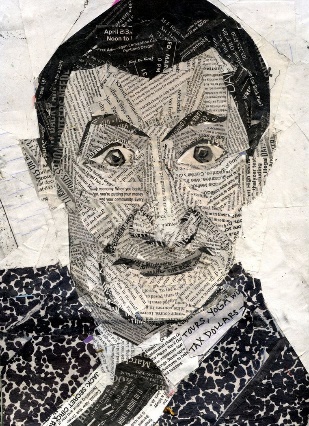 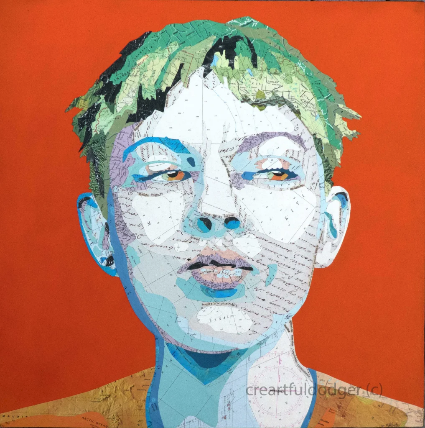 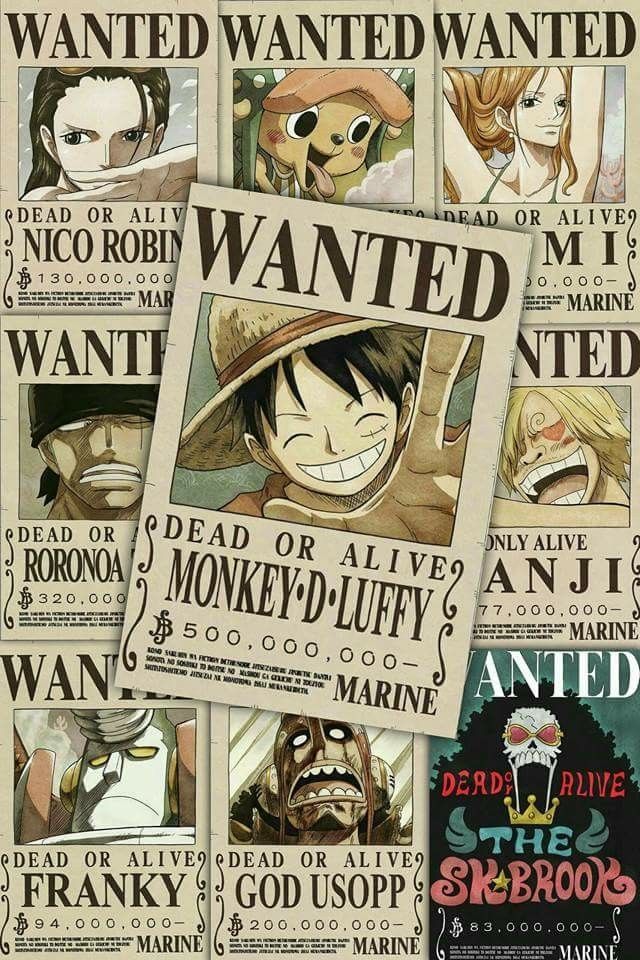 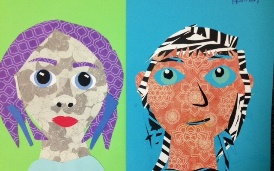 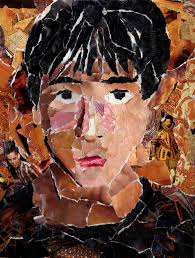 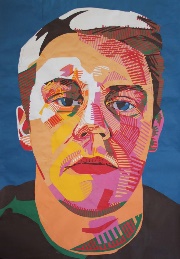 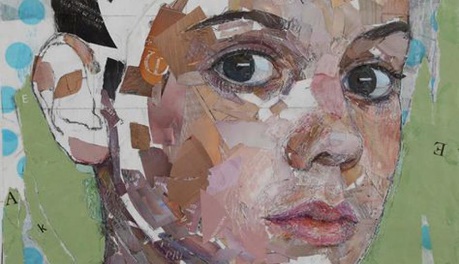 Key VocabularyLaura ShabazzCollageMaterialsTechniquesCollectVisual VocabularyTearOverlapLayeringRepresentTexturesUpcyclingKey VocabularyLaura ShabazzCollageMaterialsTechniquesCollectVisual VocabularyTearOverlapLayeringRepresentTexturesUpcyclingKey VocabularyLaura ShabazzCollageMaterialsTechniquesCollectVisual VocabularyTearOverlapLayeringRepresentTexturesUpcyclingKey VocabularyLaura ShabazzCollageMaterialsTechniquesCollectVisual VocabularyTearOverlapLayeringRepresentTexturesUpcyclingKey VocabularyLaura ShabazzCollageMaterialsTechniquesCollectVisual VocabularyTearOverlapLayeringRepresentTexturesUpcyclingKey VocabularyLaura ShabazzCollageMaterialsTechniquesCollectVisual VocabularyTearOverlapLayeringRepresentTexturesUpcyclingKey VocabularyLaura ShabazzCollageMaterialsTechniquesCollectVisual VocabularyTearOverlapLayeringRepresentTexturesUpcyclingKey VocabularyLaura ShabazzCollageMaterialsTechniquesCollectVisual VocabularyTearOverlapLayeringRepresentTexturesUpcycling